Donor InformationName			 Address			 City, State  		 Zip Code 	Email			 Phone No.  			 Donation Amount ($)  	 Clip Art Selection 		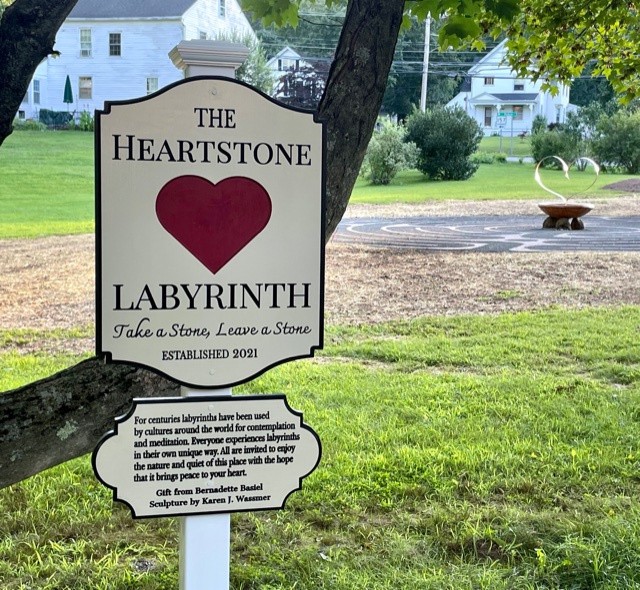 Levi E. Coe LibraryChecks Payable To: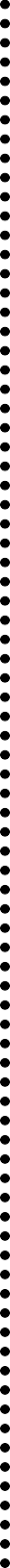 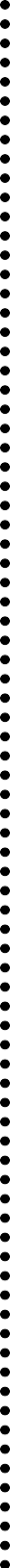 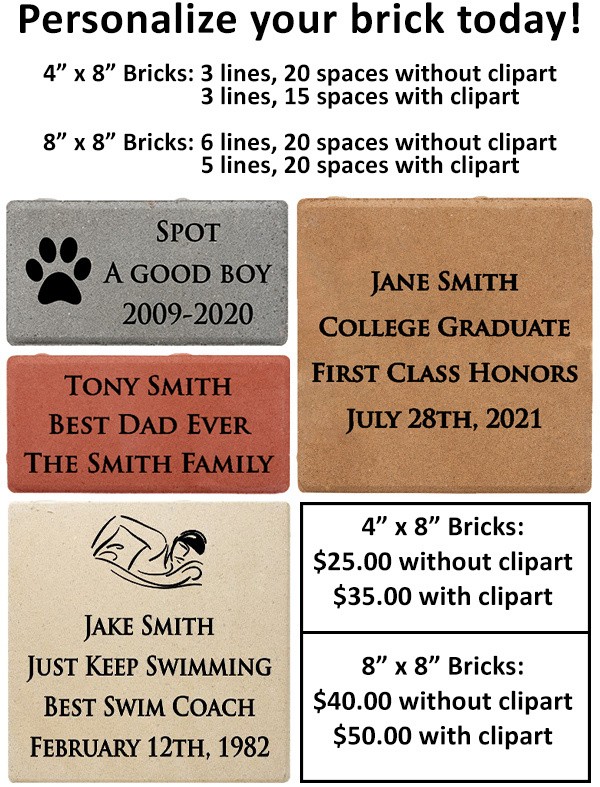 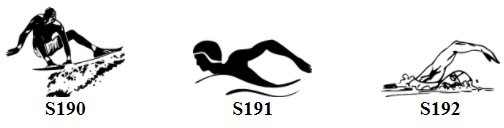 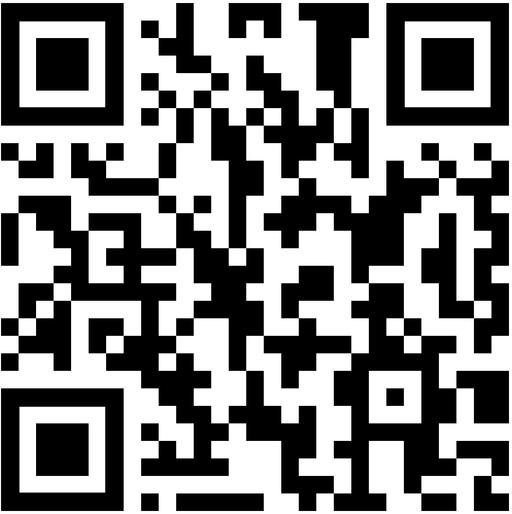 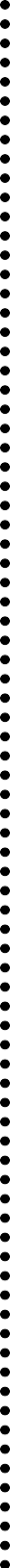 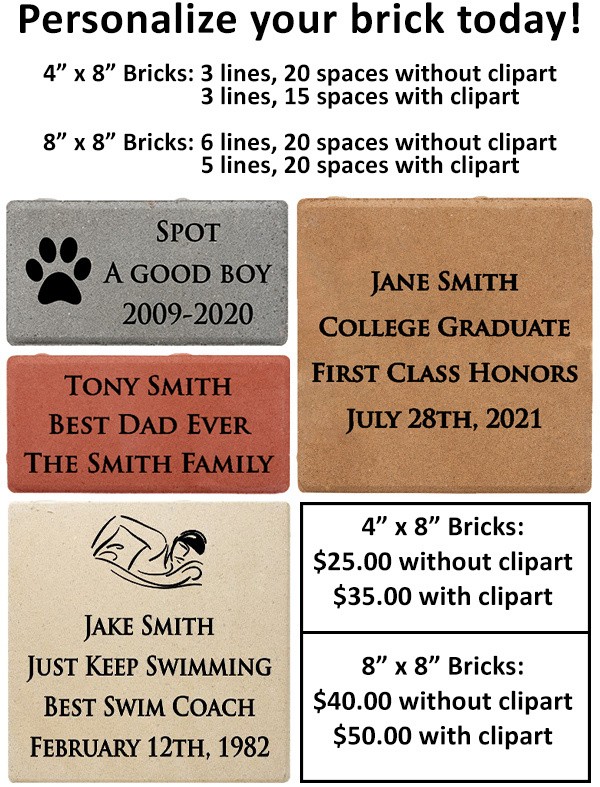 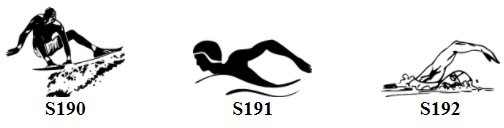 Levi E. Coe LibraryP.O. Box 458 414 Main Street,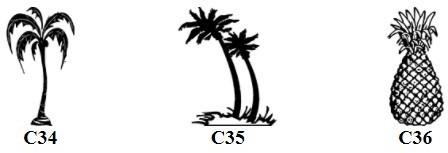 Middlefield, CT 06455If you have any questions about your order, please contact:Jess Lobner levicoelibraryjess@gmail.comEngraved Brick Fundraiser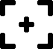 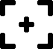 Scan code with the camera app on your phone to open our website!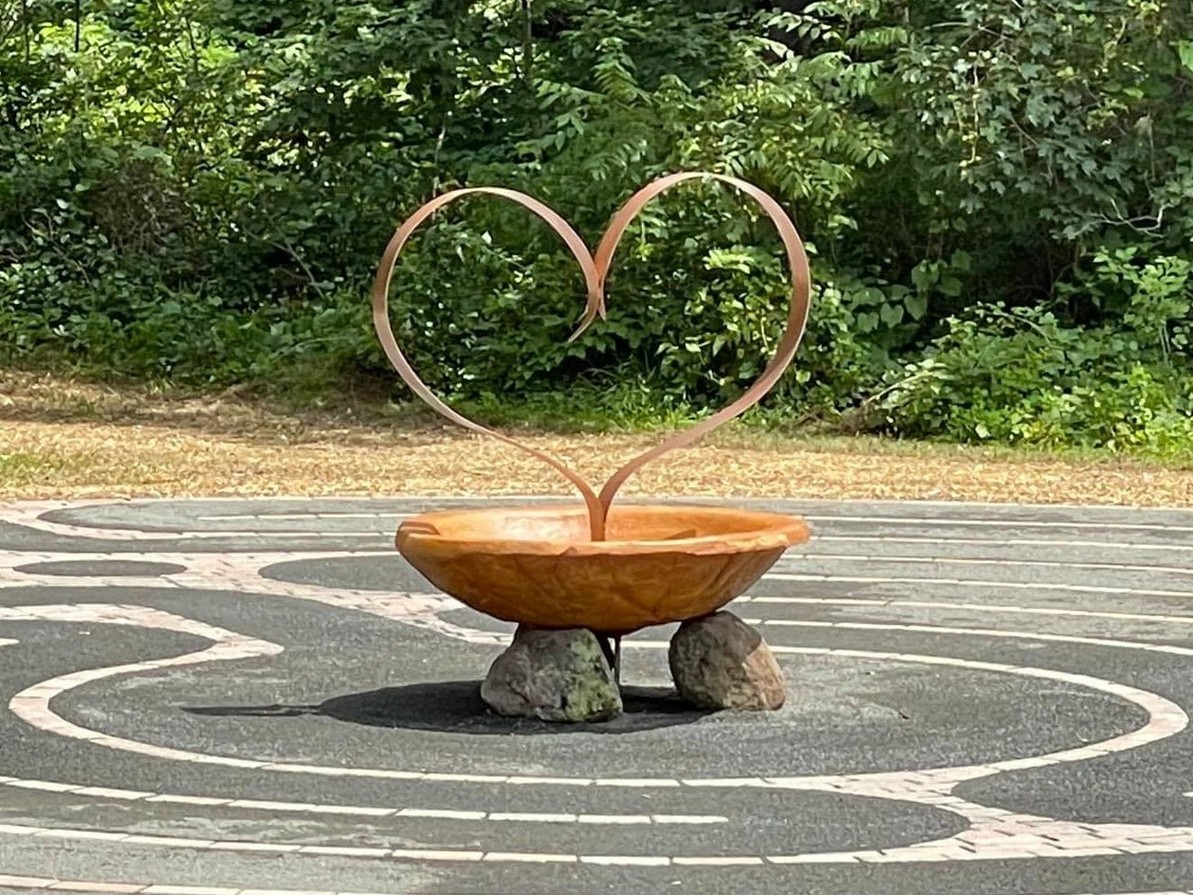 A labyrinth is a single winding path from the outer edge in a circuitous way to the center, used for walking meditation. Labyrinths are used world- wide as a way to quiet the mind, calm anxieties, recover balance in life, enhance creativity and encourage meditation, insight, self-reflection and stress reduction.The 40-foot Heartstone Labyrinth at the Levi E. Coe Library has been installed thanks to library patron and donor Bernadette Basiel, who oversaw the project. Visitors to the Heartstone Labyrinth are encouraged to ‘take a stone or leave a stone’.A campaign aimed to collect funds for the care and keeping of the labyrinth is underway with a personalized engraved brick fundraiser. The bricks with your messages of love and acknowledgement will be laid as a permanent walkway from the parking lot to the entrance of the Heartstone Labyrinth. Order yours today!Please do not write in shaded area if you are getting clip art.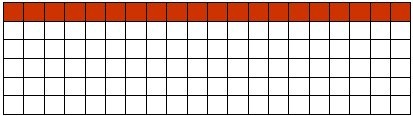 8" x 8" Engraved Brick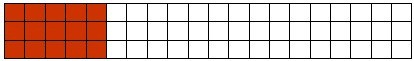 4" x 8" Engraved Brick8" x 8" Engraved Brick4" x 8" Engraved Brick